TABELLA DESCRITTORI DEL COLLOQUIO ORALE – PROGRAMMAZIONE SEMPLIFICATAPer quanto riguarda la valutazione del colloquio orale, si procederà alla formulazione di giudizi secondo la griglia qui di seguito descritta:NOME DELL’ALUNNO ……………………………………………………………Il colloquio pluridisciplinare è stato valutato con un voto in decimi pari a: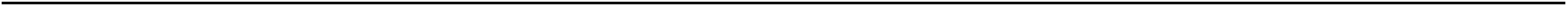 (trascrivere il voto del colloquio in decimi)N.B.La valutazione dovrà rispecchiare la specificità di ogni alunno, ed il suo personale percorso formativo: i progressi legati all'integrazione, all'acquisizione di autonomia e di competenze sociali e cognitive. La normativa ministeriale e il documento riportante le “Linee guida sull'integrazione scolastica degli alunni con disabilità”, 04/2009 esplicitano chiaramente che la valutazione in decimi va rapportata al P.E.I. e dovrà essere sempre considerata in riferimento ai processi e non solo alle performances dell'alunno.CRITERI DI VALUTAZIONEDESCRITTORI VOTO ALUNNI CON PROGRAMMAZIONE SEMPLIFICATACapacità diargomentazioneArgomenta in maniera sicura; usa un linguaggio appropriato; espone in modo chiaro e autonomo; la conoscenza degli argomenti è completa.10Capacità diargomentazioneArgomenta in maniera abbastanza sicura; usa un linguaggio semplice, espone in modo pressoché chiaro; la conoscenza degli argomenti èabbastanza completa.9Capacità diargomentazioneArgomenta con qualche incertezza; usa un linguaggio essenziale; la conoscenza degli argomenti è adeguata.8Capacità diargomentazioneArgomenta con qualche insicurezza; usa un linguaggio semplice, espone in modo non sempre chiaro; la conoscenza degli argomenti è accettabile.7Capacità diargomentazioneUsa un linguaggio abbastanza appropriato; l'esposizione è essenziale6Risoluzione di problemiSi pone domande rispetto alle situazioni; cerca soluzioni utilizzando le proprie conoscenze10Risoluzione di problemiSi pone domande rispetto alle situazioni; cerca soluzioni utilizzando quasi sempre le proprie conoscenze9Risoluzione di problemiSi pone domande rispetto alle situazioni conosciute, cerca soluzioni in situazioni note8Risoluzione di problemiSi pone domande in situazioni semplici e cerca soluzioni7Risoluzione di problemiSi pone semplici domande e cerca soluzioni dietro la sollecitazionedell'insegnante6Pensiero critico e riflessivoRielabora in modo personale le conoscenze acquisite. Individua relazioni tra gli argomenti; rielabora in modo personale conoscenze non complesse.10Pensiero critico e riflessivoIndividua relazioni tra gli argomenti noti; propone valutazioni personali se sollecitato; rielabora le conoscenze in modo adeguato.9Pensiero critico e riflessivoPropone alcune semplici valutazioni personali se sollecitato; rielabora le conoscenze in modo generico.8Pensiero critico e riflessivoEsprime valutazioni personali in contesti semplici, rielabora solo se guidato7Pensiero critico e riflessivoEsprime valutazioni personali solo se sollecitato e la rielaborazione no èsempre adeguata.6Collegamento tra le varie discipline di studioCollega le discipline in modo significativo10Collegamento tra le varie discipline di studioCollega le discipline in modo adeguato9Collegamento tra le varie discipline di studioCollega la maggior parte delle discipline in modo semplice8Collegamento tra le varie discipline di studioCollega alcune discipline in modo semplice7Collegamento tra le varie discipline di studioCollega alcune discipline con la guida dell'insegnante6TABELLA DESCRITTORI DEL COLLOQUIO ORALE - PROGRAMMAZIONE DIFFERENZIATATABELLA DESCRITTORI DEL COLLOQUIO ORALE - PROGRAMMAZIONE DIFFERENZIATAVOTOÈ in grado di esplicitare le conoscenze acquisite ed utilizza la strumentalità appresa. Sa svolgere attività semplici in autonomia. Applica i procedimenti acquisiti in situazioni semplificate. Affronta semplici situazioni problematiche utilizzando strategie adeguate.10È in grado di esplicitare con qualche incertezza le conoscenze acquisite ed utilizza la strumentalità appresa in parziale autonomia. Sa svolgere attività semplici in autonomia. Applica i procedimenti acquisiti in situazioni semplificate. Affronta semplici situazioni problematiche.9Esplicita le conoscenze acquisite ed utilizza la strumentalità appresa con la guida dell'insegnante. Svolge attività semplici. Applica i procedimenti acquisiti.8Esplicita le conoscenze acquisite con qualche difficoltà e guidato dall'insegnante. Ha difficoltà ad applicare semplici strategie e affronta semplici situazioni problematiche supportato dall'adulto.7Esplicita le conoscenze solo se guidato dall'insegnante.6